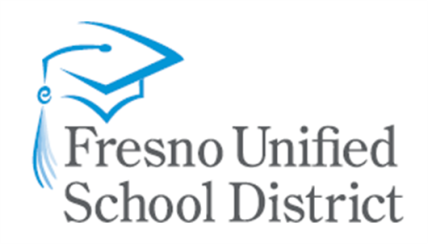 CITIZENS OVERSIGHT COMMITTEE 
FOR MEASURE K AND MEASURE QAGENDAApril 22, 2014 8:00 a.m. FUSD Service Center, 4600 N. Brawley Huntington Conference RoomThe purpose of the citizen’s oversight committee shall be to inform the public concerning the expenditure of bond revenues.  (California Education Code)In compliance with the Americans with Disabilities Act, if you need special assistance to access the Committee meeting room, to access written documents being discussed at the meeting, or to otherwise participate at meetings, please contact the Committee Chairperson or Committee Secretary at 457-3134. Notification at least 48 hours prior to the meeting will enable the District to make reasonable arrangements to ensure accessibility to the meeting and to provide any required accommodations, auxiliary aids or services.CALL MEETING TO ORDER WELCOME / INTRODUCTIONS / RECOGNITIONSAPPROVE MEETING MINUTESJanuary 28, 2014 Draft Minutes – APPROVE QUARTERLY REPORTS OF INDEPENDENT ACCOUNTANTSJanuary 1-March 31, 2014 Report for Measure K – APPROVEJanuary 1-March 31, 2014 Report for Measure Q – APPROVEPUBLIC COMMENTAn opportunity is provided for individuals to address the Citizens Oversight Committee on topics within the subject matter jurisdiction of the Committee.  No action shall be taken on an item not appearing on the posted agenda. 
TOUR OF GASTON MIDDLE SCHOOL – off-site, district transportation provided
ADJOURN TO NEXT MEETING – August 2014, date to be determined, 8:00 a.m. Project Updates and Expenditure Reports will be presented at the August 2014 meeting. Staff contact:Karin Temple, Associate Superintendent, Operational Services, 457-3134, karin.temple@fresnounified.org